В ЧОНТАУЛЕ КИЗИЛЮРТОВСКОГО РАЙОНА ПРОВЕЛИ ПРОФИЛАКТИЧЕСКУЮ БЕСЕДУ С ЖИТЕЛЕМ СЕЛА, ОТБЫВШИМ НАКАЗАНИЕ ЗА ТЕРРОРИСТИЧЕСКУЮ ДЕЯТЕЛЬНОСТЬ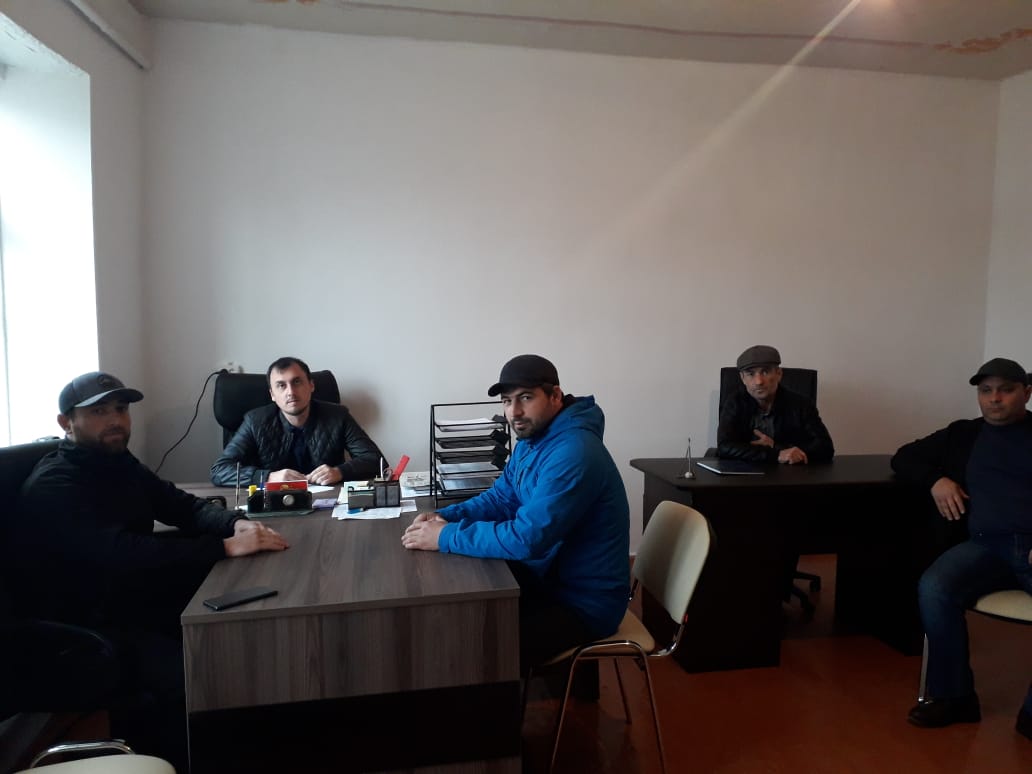 22 апреля рабочая группа Антитеррористической комиссии селения Чонтаул под руководством заместителя главы администрации МО СП «село Чонтаул» Гаджимурада Малатова с участием члена комиссии АТК Эльдара  Капурова провели профилактическую беседу с гражданином, осужденным за терроризм по статье 208 УК РФ, Раджабдибиром Насибовым.Раджабдибир Насибов рассказал, как попал под влияние экстремистских идей. Он осознал, что его прошлое было трагической ошибкой.Осужденного поставили на учет, встречи и беседы с ним будут проводиться с регулярно.